Контрольна роботаДовести нерівностіІ.  Для всіх невідємних чисел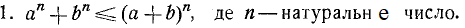 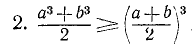 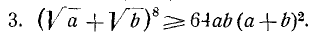 4. 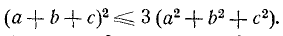 5. 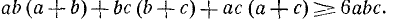 6. 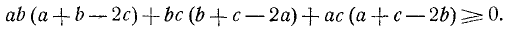 7. 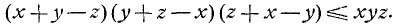 8. 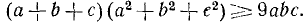 ІІ. Для 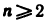 1. 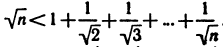 2. 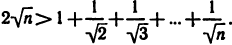 3. 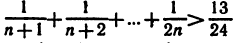 4. 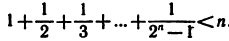 5.  для всіх натуральних чисел.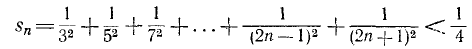 6.  для всіх натуральних чисел n≥1.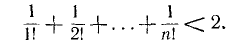 7.  для всіх натуральних чисел n>2.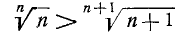 8. , якщо 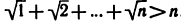 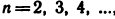 ІІІ. Порівняти два числа1. а) 		 б) 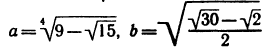 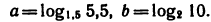 2. а) 			б) 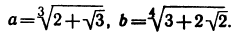 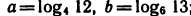 3. а) 		б) 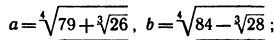 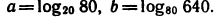 4. а) 		б) 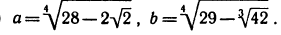 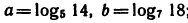 5. а) 			б) 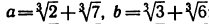 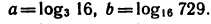 6. а) 			б) 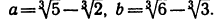 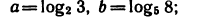 7. а)	б) 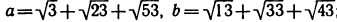 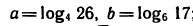 8. а) 	б) 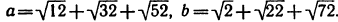 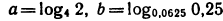 